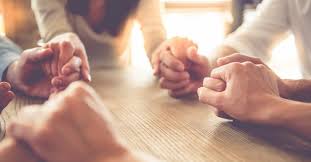 Vous avez reçu ou aller recevoir un feuillet « Jumelage de Carême ». C’est un petit moyen que nous vous proposons pour vivre en particulier la prière et le partage pendant le Carême.Il s’agit de nous soutenir deux à deux par la prière, comme les disciples que Jésus envoyait.Par ce petit feuillet, aujourd’hui, vous pouvez donner votre nom et vos coordonnées. Tous les feuillets seront mélangés sur notre secteur paroissial.Dimanche, premier dimanche de Carême, vous tirerez dans une corbeille le feuillet d’une autre personne.Vous pourrez la contacter pour la connaître et lui dire que vous priez pour elle. Et elle-même pourra faire de même avec la personne dont elle aura  reçu le feuillet.Nous nous entraiderons ainsi et nous nous soutiendrons particulièrement pendant le temps du Carême.Si vous n’avez pas reçu ce  feuillet et si vous désirez participer, il vous suffit de nous demander un feuillet, de le remplir et de nous le redonner.